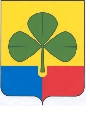 КОНТРОЛЬНО – СЧЕТНАЯ   ПАЛАТААГАПОВСКОГО МУНИЦИПАЛЬНОГО РАЙОНА 457400  с. Агаповка, ул. Пролетарская, 29А, тел: 2-11-37, 2-14-36ЗАКЛЮЧЕНИЕ № 54-2018Контрольно-счетной палаты Агаповского муниципального района на проект  решения Собрания депутатов Агаповского муниципального района Челябинской области«О бюджете Агаповского муниципального района на 2019 год и на плановый период 2020 и 2021 годов».30 ноября 2018 годОбщие положения.Заключение Контрольно-счетной палаты Агаповского муниципального района на проект решения Собрания депутатов Агаповского муниципального района Челябинской области «О бюджете Агаповского муниципального района на 2019 год и на плановый период 2020 и 2021 годов» подготовлено в соответствии с требованиями Бюджетного кодекса Российской Федерации    (БК РФ), решением Собрания депутатов Агаповского муниципального района от 14.05.2014 г. № 515 «Об утверждении новой редакции Положения «О бюджетном процессе в Агаповском муниципальном районе Челябинской области», решением Собрания депутатов Агаповского муниципального района от 19.02.2018 г. № 286 «О Контрольно-счетной палате Агаповского муниципального района». При подготовке заключения учтены и использованы результаты контрольных и экспертно-аналитических мероприятий, проведенных Контрольно-счетной палатой Агаповского муниципального района.Цель проведения экспертно-аналитического мероприятия - определение на соответствие данного проекта бюджета и документов, представленных с проектом бюджета действующему бюджетному законодательству и Положению о бюджетном процессе в Агаповском муниципальном районе.Контрольно-счетной палатой проанализированы материалы отдела экономического развития администрации Агаповского муниципального района, Управления финансов Агаповского муниципального района, иных участников бюджетного процесса по составлению проекта решения «О бюджете Агаповского муниципального района на 2019 год и на плановый период 2020 и 2021 годов» и основных показателей прогноза социально – экономического развития Агаповского муниципального района на период до 2024 годов. Проверено наличие  нормативной и методической базы, регулирующей порядок формирования и расчетов параметров основных показателей.Для подготовки заключения были представлены следующие документы и материалы:проект решения «О бюджете Агаповского муниципального района на 2019 год и на плановый период 2020 и 2021 годов (с приложениями)»;постановление администрации Агаповского муниципального района от 19.11.2018 г. № 1491 «Об основных направлениях бюджетной и налоговой политики Агаповского муниципального района на 2019-2021 годы»;предварительные итоги социально-экономического развития Агаповского муниципального района за истекший период текущего года и ожидаемые итоги социально-экономического развития на текущий год;основные показатели прогноза социально-экономического развития Агаповского муниципального района на период до 2024 года;прогноз основных характеристик: общий объем доходов, общий объем расходов, дефицита (профицита) бюджета Агаповского муниципального района на 2019 год и плановый период 2020 и 2021 годов; пояснительная записка к проекту решения о бюджете Агаповского муниципального района на 2019 год и на плановый период 2020 и 2021 годов;решение Собрания депутатов Агаповского муниципального района от 30.03.2018 г.  № 2893 «Об утверждении Порядка предоставления иных межбюджетных трансфертов из бюджета Агаповского муниципального района бюджетам сельских поселений, входящих в его состав» с изменениями от 27.04.2018 г. № 312;постановление администрации Агаповского муниципального района от 06.11.2013 года № 2222 «Об утверждении методики расчета субвенций  бюджетам поселений, в которых отсутствуют военные комиссариаты на осуществление полномочий Российской Федерации по первичному воинскому учету»;постановление администрации Агаповского муниципального района от 13.11.2018 года № 1485 «О распределении субвенций бюджетам поселений, в которых отсутствуют военные комиссариаты на осуществление полномочий Российской Федерации по первичному воинскому учету на 2019 год и плановый период 2020 и 2021 годов»;реестр расходных обязательств Агаповского муниципального района;верхний предел муниципального долга Агаповского муниципального района на 1 января 2020 года в сумме 6 625,00 тыс. рублей, на 1 января 2021 года в сумме 6 913,00 тыс. рублей, на 1 января 2022 года в сумме     7 096,00 тыс. рублей;проект бюджетного прогноза Агаповского муниципального района;реестр источников доходов Агаповского муниципального района;паспорта муниципальных программ Агаповского муниципального района;оценка ожидаемого исполнения районного бюджета Агаповского муниципального района на 2018 год;решение Собрания депутатов Агаповского муниципального района № 290 от 30 марта 2018 года «Об утверждении «Положения «Об оплате труда выборных должностных лиц местного самоуправления, осуществляющих свои полномочия на постоянной основе, и муниципальных служащих Агаповского муниципального района».Проект решения «О бюджете Агаповского муниципального района на 2019 год и плановый период 2020 и 2021 годов» (далее-Проект, Проект бюджета) представлен согласно постановления администрации Агаповского муниципального района от 21.11.2018 г. № 1520 «О делегировании полномочий» Управлением финансов Агаповского муниципального района. Проект представлен на рассмотрение в Собрание депутатов Агаповского муниципального района Челябинской области согласно Решения Собрания депутатов Агаповского муниципального района «О приостановлении действия абзаца первого части 1 статьи 27 Положения «О бюджетном процессе в Агаповском муниципальном районе Челябинской области»  от 26.10.2018 г.    № 376 не позднее 01 декабря 2018 года (входящий № 327 от 23 ноября 2018 года).Проверкой соблюдения сроков внесения Проекта на рассмотрение представительным органом муниципального образования, предусмотренных статьей 185 БК РФ, и сроков представления Проекта, документов и материалов,представляемых одновременно с ним в Контрольно-счетную палату, нарушений не установлено.Проект с приложениями размещен на сайте Управления финансов Агаповского муниципального района и в приложениях АНО «Редакция газеты «Звезда». Перечень и содержание документов, представленных одновременно с проектом решения, соответствуют перечисленным в статье 184.2 БК РФ и статье 26 Положения «О  бюджетном процессе в Агаповском муниципальном районе.В соответствии с требованиями статьи 169, 172 БК РФ составление Проекта основывалось на Прогнозе социально-экономического развития Агаповского муниципального района. В основе расчетов основных параметров бюджета района лежат основные показатели Прогноза социально-экономического развития Агаповского муниципального района на период до 2024 года. В соответствии со статьей 172 БК РФ составление Проекта так же основывалось также на: - основных направлениях бюджетной и налоговой политики Агаповского муниципального района на 2019 год и плановый период 2020 и 2021 годов;- проекте бюджетного прогноза;- муниципальных программах.Налоговая политика в Агаповском муниципальном районе направлена на создание условий для формирования новых точек роста экономического потенциала Агаповского муниципального района с целью укрепления собственной доходной базы.  Основные приоритеты в решении этой задачи отведены стимулированию инвестиционной активности в Агаповском муниципальном районе, поддержке и развитию малого предпринимательства. Одним из показателей, характеризующим данное направление, является стабильный рост поступлений по группе налогов на совокупный доход. Так, за 9 месяцев 2017 года поступления по данному виду дохода составили 12 693,89 тыс. рублей, увеличение по сравнению с аналогичным периодом 2016 года составило 6 301,09 тыс. рублей или 198 %. Увеличение произошло по причине поступления с 1 января 2017 года в бюджет района налога, взимаемого в связи с применением упрощенной системы налогообложения в сумме 6 464, 01 тыс. рублей. За 9 месяцев 2018 года поступления по данному виду дохода составили 14 295,84 тыс. рублей, увеличение по сравнению с аналогичным периодом 2017 года составило 1 601,96 тыс. рублей или 113 %. Реализация мероприятий по укреплению доходной части бюджета, наряду с ростом отдельных экономических показателей, позволяет сохранить рост доходной части бюджета. Рост налоговых и неналоговых доходов по итогам 9 месяцев 2018 года составил 17 770,35 тыс. рублей или 7%. Наряду с мерами, направленными на стимулирование роста налогового потенциала, особое значение придавалось работе по сокращению задолженности по налоговым и неналоговым доходам. В результате проведенных мероприятий по сокращению задолженности по налогам, сборам и обязательным платежам в бюджет, погашена задолженность на сумму             3 228,55 тыс. рублей.В планируемом периоде налоговая политика Агаповского муниципального района сохранит общие приоритеты и будет направлена на содействие росту доходов – создание эффективной и стабильной налоговой системы, обеспечивающей устойчивость консолидированного бюджета района. В условиях предоставления на федеральном уровне налоговых льгот по налогам,  зачисляемым в местные бюджеты существенно возрастает значимость реализации комплексных мер, направленных на укрепление собственной доходной базы и также привлечения резервов доходов. Продолжится работа по дальнейшему сокращению задолженности в бюджет.  На 2019 год за Агаповским муниципальным районом закреплен дополнительный доходный источник в виде дополнительного норматива отчислений от налога на доходы физических лиц – 83,77 % (на 2018 год норматив составлял 74,09%). В целях укрепления доходной базы местных бюджетов Министерством финансов Челябинской области планируется продолжить практику передачи в бюджет района дополнительных доходных источников в виде: 50 процентов налога, взимаемого в связи с применением упрощенной системы налогообложения; 50 процентов налога на добычу полезных ископаемых; 100 процентов государственной пошлины при предоставлении государственных услуг через многофункциональный центр.Бюджетная политика Агаповского муниципального района в текущем периоде направлена на содействие социально-экономическому развитию района. В 2018 году районный бюджет сохранил социальную направленность. Продолжилась реализация социальных Указов Президента России от 2012 года. Формирование и исполнение бюджета в 2018 году осуществлено в программном формате, в разрезе муниципальных программ, определяющих конкретные результаты использования бюджетных средств с применением программно-целевых методов бюджетного планирования.Основные задачи бюджетной политики в 2019-2021 годах:Пересмотр структуры расходов бюджета с целью выделения приоритетных направлений, нацеленных на реализацию Указа Президента Российской Федерации от 7 мая 2018 года № 204 « О национальных целях и стратегических задачах развития Российской Федерации на период до 2024 года».Обеспечение сбалансированности бюджета. Планирование доходов бюджета должно носить сдержанный характер и основываться на адекватных, прогнозируемых ситуацией, показателях прогноза социально-экономического развития района.Создания условий, осуществление мониторинга и контроля за эффективным расходованием бюджетных средств.При формировании расходной части районного бюджета на 2019 год и плановый период 2020 и 2021 годов обусловлено уточнение объема бюджетных ассигнований с учетом:- увеличения фондов оплаты труда работников организаций бюджетной сферы в целях сохранения достигнутых целевых показателях, определенных «майскими» указами Президента РФ 2012 года, и индексации на прогнозируемый уровень инфляции оплаты труда отдельных категорий работников;- установления минимального размера оплаты труда на основе принятых изменений в федеральное законодательство с 1 мая 2018 года до 100% прожиточного минимума трудоспособного населения;- по социальным выплатам, порядок индексации которых определен нормативными правовыми актами, устанавливающими данные расходные обязательства – в соответствии с нормативными правовыми актами, устанавливающими расходные обязательства;- увеличения бюджетных ассигнований в связи с принятием в текущем году расходных обязательств, действие которых распространяется на планируемый период;- индексации расходов на содержание муниципальных учреждений.  При формировании расходной части бюджета в 2019 году и плановом периоде в сфере межбюджетных отношений предусматриваются следующие приоритеты: 1) содействие в сбалансированности местных бюджетов муниципальных образований Агаповского муниципального района;2) стимулирование муниципальных образований Агаповского муниципального района к наращиванию собственной доходной базы;3) повышение эффективности предоставления межбюджетных трансфертов местным бюджетам из районного бюджета, путем перечисления целевых межбюджетных трансфертов сельским поселениям из районного бюджета на решение вопросов по переданным соглашениями полномочиям.В целях повышения эффективности предоставления межбюджетных трансфертов местным бюджетам в 2019 году планируется продолжить практику:- перечисления целевых межбюджетных трансфертов из бюджета района сельским поселениям под фактическую потребность местных бюджетов в расходах, что позволяет исключить наличие неиспользованного остатка средств на счетах сельских поселений, а также обеспечит повышение эффективности и прозрачности расходов;- перечисления межбюджетных трансфертов на финансирование первоочередных расходов, носящих, в основном, нецелевой характер, с учетом остатка средств на счетах местных бюджетов.Общая характеристика Проекта бюджета на 2019 год и плановый период 2020 и 2021 годов.Представленный Проект бюджета составлен сроком на три года (на очередной финансовый год и плановый период), что соответствует части 4 статьи 169 БК РФ и пункту 3 статьи 20 Положения о бюджетном процессе в Агаповском муниципальном районе.В статье 1 Проекта бюджета предлагается утвердить основные характеристики бюджета Агаповского муниципального района на 2019 год и плановый период 2020 и 2021 годов.Данные об основных параметрах бюджета Агаповского муниципального района на 2019-2021 годы представлено в таблице:Объём остатков средств районного бюджета на 1 января 2019 года составляет 6 625,00 тыс. рублей, которые направляются на покрытие временных кассовых разрывов, возникающих в ходе исполнения районного бюджета в 2019 году.Согласно статьи 33 БК РФ при составлении Проекта бюджета соблюден принцип сбалансированности бюджета, т. е. объем предусмотренных Проектом бюджета расходов соответствует суммарному объему доходов и поступлений источников финансирования его дефицита, уменьшенных на суммы выплат из бюджета, связанных с источниками финансирования дефицита бюджета и изменением остатков на счетах по учету средств бюджета.Расходы бюджета сформированы по программному принципу. Всего в бюджете Агаповского муниципального района на 2019 год и на плановый период 2020 и 2021 годов запланирована 21 муниципальная программа.Дефицит (профицит) Проекта бюджета запланирован равный 0. В соответствии с частью 3 статьи 184.1 общий объем условно утверждаемых расходов на первый год планового периода планируется в объеме не менее 2,5 процента общего объема расходов бюджета (без учета расходов бюджета, предусмотренных за счет межбюджетных трансфертов из других бюджетов бюджетной системы РФ, имеющих целевое назначение), на второй год планового периода в объеме не менее 5 процентов общего объема расходов бюджета (без учета расходов бюджета, предусмотренных за счет межбюджетных трансфертов из других бюджетов бюджетной системы РФ, имеющих целевое назначение).Общий объем условно утвержденных расходов на 2020 год предусмотрен в сумме 10 330,22 тыс. рублей, на 2021 год в сумме 22 370,41 тыс. рублей, что соответствует требованиям части 3 статьи 184.1 БК РФ.Верхний предел муниципального долга Агаповского муниципального района установлен в соответствии с требованиями статьи 107 БК РФ:на 1 января 2020 года в сумме 6 625,00 тыс. рублей, в том числе верхний предел долга по муниципальным гарантиям в сумме 0,00 тыс. рублей;на 1 января 2021 года в сумме 6 913,00 тыс. рублей, в том числе верхний предел долга по муниципальным гарантиям в сумме 0,00 тыс. рублей;на 1 января 2022 года в сумме 7 096,11 тыс. рублей, в том числе верхний предел долга по муниципальным гарантиям в сумме 0,00 тыс. рублей.Общий объем бюджетных ассигнований на исполнение публичных нормативных обязательств утвержден на 2019 год в сумме 208 858,00 тыс. рублей, и на плановый период 2020 год в сумме 208 304,10 тыс. рублей и 2021 год в сумме 213 223,00 тыс. рублей.Размер резервного фонда Администрации Агаповского муниципального района запланирован на 2019 год в объеме 2 000,00 тыс. рублей или 0,2 % от общей суммы расходов. На плановый период 2020-2021 годов резервный фонд не запланирован.Плановый размер резервного фонда Администрации Агаповского муниципального района на 2019 год не превышает 3 % от общего объема расходов, что соответствует части 3 статьи 81 БК РФ.Общий объем межбюджетных трансфертов, предоставляемых из бюджета Агаповского муниципального района, бюджетам сельских поселений Агаповского муниципального района в 2019 году планируется утвердить в сумме 87 101,26 тыс. рублей, в 2020 году в сумме 30 797,44 тыс. рублей, в 2021 году в сумме 30 240,52 тыс. рублей (Приложения 16, 17 к проекту решения), в том числе:На  выравнивание бюджетной обеспеченности сельских поселений (Таблица 1 Приложения 16 к проекту решения) утвержден объем дотации, который составит в 2019 году 33 930,00 тыс. рублей, в 2020 году – 27 761,00 тыс. рублей, в 2021 году – 27 144,00 тыс. рублей (Таблица 1 Приложения 17 к проекту решения).           Предусматривается распределение дотации на поддержку мер по обеспечению сбалансированности бюджетов поселений на 2019 год в сумме    50 181,66 тыс. рублей (Таблица 2 Приложения 16 к проекту решения). На 2020-2021 гг. распределение дотации на поддержку мер по обеспечению сбалансированности бюджетов поселений Проектом не предусмотрено.На осуществление первичного воинского учета на территориях, где отсутствуют военные комиссариаты, бюджетам поселений распределение субвенций планируется на 2019 год в сумме 1 839,50  тыс. рублей (Таблица 3 Приложения 16 к проекту решения), на 2020 год в сумме 1 839,50 тыс. рублей, на 2021 год – 1 847,60 тыс. рублей (Таблица 2 Приложения 17 к проекту решения).На осуществление мер социальной поддержки граждан, работающих и проживающих в сельских населенных пунктах на 2019 год распределение объема субвенций планируется в сумме 1 150,10 тыс. рублей (Таблица 4 Приложения 16 к проекту решения), на плановый период 2020 и 2021 годов – 1 196,94 тыс. рублей и 1 248,92 тыс. рублей соответственно (Таблица 3 Приложения 17 к проекту решения).Согласно статьи 7 и Приложений №№ 10-13 Проекта, в 2019 году и в плановом периоде 2020 и 2021 годов не предусмотрено предоставление муниципальных гарантий и внутренних заимствований.Согласно Приложений №№ 14-15 Проекта определены источники финансирования дефицита районного бюджета на 2019 год и на плановый период 2020 и 2021 годов.Доходы районного бюджета.Доходная часть бюджета Агаповского муниципального района на 2019 год и плановый период 2019-2020 годов сформирована в соответствии с нормами бюджетного и налогового законодательства Российской Федерации, Челябинской области и Агаповского муниципального района.В основу расчетов основных параметров бюджета Агаповского муниципального района легли основные параметры прогноза социально-экономического развития Агаповского муниципального района на период до 2024 года (далее – основные показатели прогноза социально-экономического развития).Основные показатели прогноза социально-экономического развития  были разработаны по трем вариантам (консервативный, базовый и целевой).Согласно основных показателей прогноза социально-экономического развития сохранится динамика увеличения численности населения. Среднегодовая численность населения Агаповского муниципального района в 2018 году составит 33,3 тыс. человек, в дальнейшем прогнозируется увеличение указанного показателя в 2019 году по сравнению с уровнем 2018 года на 0,3 тыс. человек, в 2020  и 2021 годах – на 0,9 и 1,8 тыс. человек соответственно.Общий объем выпуска товаров и услуг в очередном финансовом году и плановом периоде сохранит положительную динамику: в прогнозируемом периоде предусматривается рост объема отгруженных товаров собственного производства, выполненных работ и услуг собственными силами по базовому варианту расчетов в процентах к предыдущему году, в 2019 году – на 1,8 процента, в 2020 году – на 2,3 процента, в 2021 году – на 2,6 процента.В результате в 2019-2021 годах, согласно представленных основных показателей прогноза социально-экономического развития сохранится положительная тенденция развития всех отраслей экономики, планируется - увеличение фонда заработной платы. Рост по сравнению с 2018 годом составит по базовому варианту расчетов в 2019 году на 5,8 %, в 2020 году – на 12,9 %, в 2021 году – на 18,9%. Объем инвестиций в основной капитал возрастет в 2019 году по базовому варианту расчетов на 0,2%, в 2020 году на 0,3%, в 2021 году на 0,1% в  процентах к предыдущему году в сопоставимых ценах.  В целом в прогнозируемом периоде сохранится положительная динамика в сельскохозяйственном комплексе. Объем продукции сельского хозяйства  возрастет с 8 539,6 млн рублей в 2018 году до 8 719,2 млн рублей к 2019 году,   9 116,3 млн рублей и 9 531,5 млн рублей к 2020 и 2021 годам соответственно.Оборот розничной торговли возрастет с 557,3 млн рублей в 2018 году до 581,4 млн рублей к 2019 году, 609,5 млн рублей и 641,5 млн рублей к 2020 и 2021 годам соответственно.Проект районного бюджета на 2019 год сформирован по доходам в сумме  1 246 776,89 тыс. рублей, что на 5,3 % выше доходов Проекта 2018 г., в том числе собственные доходы составили в сумме 366 208,79 тыс. рублей, безвозмездные поступления от других бюджетов бюджетной системы РФ в сумме 880 568,10 тыс. рублей. Проект районного бюджета на плановый период 2020 и 2021 годов сформирован по доходам в сумме  1 027 234,86 тыс. рублей и 1 067 081,56 тыс. рублей соответственно.В соответствии с абз.3 п.2 ст.184.1 БК РФ утверждены нормативы распределения доходов между районным бюджетом и бюджетами поселений на 2019 год и на плановый период 2020 и 2021 годов согласно приложению 1 к Проекту решения.Доходы районного бюджета формируются за счет налоговых и неналоговых доходов, безвозмездных поступлений.Доходы проекта районного бюджета на 2019 год в значительной мере сформированы за счет финансовой помощи – 880 568,10 тыс. рублей, доля которой составляет 70,6 %. Собственные доходы в проекте бюджета на 2019 год составляют 366 208,79 тыс. рублей, доля в доходах бюджета составляет – 29,4%. Структура доходов Проекта районного бюджета на 2019 - 2021 гг. в сравнении с Проектом 2018 года имеет следующий вид:В 2019 году налоговые доходы увеличены на 31 613,45 тыс. рублей (11,2%) от уровня проекта 2018 года и составили 312 801,59 тыс. рублей. В 2020-2021 годах планируется рост налоговых доходов. В 2020 году – на 15,6% (324 994,96 тыс. рублей), в 2021 году – на 21,7% (342 227,62 тыс. рублей) от проекта 2018 года.Анализ Проекта бюджета показал, что доходы Проекта бюджета определены в соответствии с нормативами зачисления налоговых и неналоговых доходов  в бюджет Агаповского муниципального района, что соответствует требованиям статей 61.1 и 62 БК РФ.Показатели по налоговым доходам на 2019 год представлены в таблице:тыс. рублейИз таблицы следует, что в Проекте районного бюджета на 2019 год показатели по налоговым доходам увеличены по всем видам  налогов.Показатели по налоговым доходам на плановый период 2020 и 2021 годов представлены в таблице:тыс. рублейИз таблицы следует, что в Проекте районного бюджета на плановый период 2020 и 2021 годов показатели по налоговым доходам увеличены по всем налогам. Неналоговые доходы в 2019 году увеличены на 2 522,4 тыс. рублей по сравнению с проектом 2018 года и составляют от всех собственных доходов 14,6%  (53 407,2 тыс. рублей). В 2020 году  -  14,6%  (55 726,50 тыс. рублей), в 2021г. – 14,5% (58 045,64 тыс. рублей).Показатели по неналоговым доходам на 2019 год и на плановый период 2020 и 2021 годов представлены в таблице:   тыс. рублейВ проекте бюджета на 2019-2021 годы запланированы доходы от реализации имущества в сумме 805,00 тыс. рублей (в 2021 году 804,95 тыс. рублей), от продажи земельных участков 840,00 тыс. рублей. Планируется увеличить доходы от арендной платы за земельные участки и штрафных санкций. Платежи при пользовании природными ресурсами, доходы от аренды имущества, прочие поступления, прочие доходы, доходы от оказания платных услуг планируются со снижением, по сравнению с 2018 годом.Объем налоговых доходов бюджета на 2019 год планируется 312 801,59 тыс. рублей и составит 25,1% от общего объема доходов бюджета, неналоговых доходов в сумме 53 407,20 тыс. рублей и составит 4,3% от общего объема доходов бюджета, безвозмездных поступлений из других бюджетов бюджетной системы Российской Федерации в сумме 880 568,10 тыс. рублей или 70,6% от общего объема доходов бюджета.Основную долю в налоговых доходах на 2019 год составит «Налог на доходы физических лиц» 269 954,73 тыс. рублей, что составит 21,7% в общей сумме доходов бюджета и 86,3% в общей сумме налоговых доходов бюджета и 73,7% в общей сумме налоговых и неналоговых доходов бюджета.На 2020 год – 281 074,75 тыс. рублей, что составит 27,4% в общей сумме доходов бюджета и 86,5% в общей сумме налоговых доходов бюджета и 73,8% в общей сумме налоговых и неналоговых доходов бюджета.На 2021 год – 298 956,32 тыс. рублей, что составит 28,0% в общей сумме доходов бюджета и 87,4% в общей сумме налоговых доходов бюджета и 74,7% в общей сумме налоговых и неналоговых доходов бюджета.В соответствии с бюджетным законодательством предусмотрено зачисление налога на доходы физических лиц в бюджет муниципального района в размере 13%.Дополнительный норматив отчисления НДФЛ в бюджет Агаповского муниципального района по Проекту Закона Челябинской области «Об областном бюджете на 2019 год и на плановый период 2020 и 2021 годов» составляет 83,77%.Общий норматив отчисления налога на доходы физических лиц в бюджет Агаповского муниципального района составляет 96,77%.Основную долю в неналоговых доходах на 2019 год составят «Доходы от использования имущества, находящегося в государственной и муниципальной собственности» 29 161,20 тыс. рублей, что составит 2,3% в общей сумме доходов бюджета и 54,6% в общей сумме неналоговых доходов бюджета и 7,9% в общей сумме налоговых и неналоговых доходов бюджета.На 2020 год – 31 322,50 тыс. рублей, что составит 3,1% в общей сумме доходов бюджета и 56,2% в общей сумме неналоговых доходов бюджета и 8,2% в общей сумме налоговых и неналоговых доходов бюджета.На 2021 год – 33 660,70 тыс. рублей, что составит 3,2% в общей сумме доходов бюджета и 57,9% в общей сумме неналоговых доходов бюджета и 8,4% в общей сумме налоговых и неналоговых доходов бюджета.Наибольший удельный вес в составе планируемых доходов от использования имущества приходится на «Доходы, получаемые в виде арендной платы за земельные участки, государственная собственность на которые не разграничена и которые расположены в границах межселенных территорий муниципальных районов» - 25 027,60 тыс. рублей или 85,8%. Безвозмездные поступления в районном бюджете составляют основную часть: в 2019 г. – 70,6% или  880 568,10  тыс. рублей, в 2020 г.  – 62,9% (646 513,40 тыс. рублей), в 2021 г. – 62,5 % (666 808,30 тыс. рублей).Структура безвозмездных поступлений от других бюджетов бюджетной системы Российской Федерации в бюджет Агаповского муниципального района приведена в таблице:тыс. рублейРасходы районного бюджета.Формирование расходов бюджета Агаповского муниципального  района на 2019 год и на плановый период 2020 и 2021 годов осуществлялось в соответствии с расходными обязательствами согласно статьи 87 Бюджетного Кодекса Российской Федерации, Федеральным  законом Российской Федерации от 06.10.2003г. №131-ФЗ «Об общих принципах организации местного самоуправления в Российской Федерации»,  Положением «О бюджетном процессе в Агаповском муниципальном районе», а также в соответствии с проектом Закона Челябинской области «Об областном бюджете на 2019 год и на плановый период 2020 и 2021 годов». Расходы, отраженные в Проекте решения, отнесены к соответствующим кодам бюджетной классификации (главного распорядителя бюджетных средств, раздела, подраздела, целевой статьи, вида расходов) с соблюдением требований статьи 21 Бюджетного Кодекса РФ.Планирование бюджетных ассигнований в проекте бюджета осуществлено раздельно по бюджетным ассигнованиям на исполнение действующих и принимаемых обязательств с соблюдением требований статьи 174.2 Бюджетного Кодекса РФ.В соответствии с частью 2 статьи 179 Бюджетного Кодекса РФ, Проектом решения предусмотрено утверждение объема бюджетных ассигнований на финансовое обеспечение 21 муниципальной программы. Доля расходов на реализацию муниципальных программ в общем объеме расходов бюджета составляет к запланированным расходам  99,79 % в 2019 году, в 2020 году- 99,98 %, в 2021 году – 99,98 %.При формировании бюджета, определены приоритеты бюджетных расходов, согласно Постановления администрации Агаповского муниципального района от 19.11.2018 г. № 1491 «Об основных направлениях   бюджетной и налоговой политики Агаповского муниципального района на 2019-2021 годы», направлены на создание условий для формирования новых точек роста экономического потенциала Агаповского муниципального района с целью укрепления собственной доходной базы, на содействие реализации социально-экономического развития Агаповского муниципального района до 2021 года, обеспечение устойчивости и эффективности бюджетной системы района.Общий объем расходов районного бюджета на  2019  год запланирован в  сумме 1 246 776,89 тыс. рублей, что на 62 782,05 тыс. рублей или на 5,3 % выше уровня первоначально запланированного на 2018 год. Общий объем расходов районного бюджета на 2020 год предусмотрен в сумме 1 027 234,86 тыс. рублей, в том числе условно утвержденные расходы в сумме 10 330,22 тыс. рублей. На 2021 год расходы предусмотрены в сумме 1 067 081,56 тыс. рублей, в том числе условно утвержденные в сумме 22 370,41 тыс. рублей.  Планируемые доходы районного бюджета не позволяют предусмотреть в полном объеме исполнение всех действующих расходных обязательств. В связи с этим прочие расходы (питание, ГСМ, расходные материалы и т. д.) в районном бюджете на 2019 год предусмотрены 85,9%, на 2020 год -38%, на 2021 год – 66,9 %. Основная статья  расходов бюджета 2019 года - фонд заработной платы работников муниципальных учреждений 599 407,80 тыс. рублей, что составляет 48,1% всех расходов бюджета. Запланировано 100% от расчетных показателей.Так же в полном объеме (100% от расчетных показателей) запланированы расходы на оплату коммунальных услуг, потребляемых муниципальными учреждениями, с учетом прогнозируемого роста тарифов. Анализ увеличения  (уменьшения) других статей расходов на 2019 год относительно расходов проекта на 2018 год провести невозможно, так как в бюджет 2019 года на прочие расходы заложено не 100% от исчисленных учреждениями.Исходя из вышеизложенного, в условиях недостаточности доходов и качественного анализа при прогнозировании муниципальных программ расходы сокращены таким образом, чтобы получился сбалансированный бюджет, поэтому дефицит бюджета является скрытым.  Распределение бюджетных ассигнований по программам и подпрограммам (приложение № 4 и № 5 к Проекту решения) представлено в таблице:Из данных структуры расходов на 2019 год следует, что основные расходы бюджета  48,4%  предусмотрены по программе «Развитие образования и воспитания на территории Агаповского муниципального района» на 2019-2021 годы и 23,5% по программе "Социальная поддержка населения в Агаповском муниципальном районе" на 2019-2021 годы, а так же 8,1% расходов предусмотрено на программу "Управление муниципальными финансами на территории Агаповского муниципального района " на 2019-2021 годы. Наименьшую долю расходов в бюджете составляют расходы по программам «Создание условий для оказания медицинской помощи населению Агаповского муниципального района» на 2019-2021 годы 0,01% и "Создание условий для устойчивого экономического развития на территории Агаповского муниципального района" на 2019-2021 годы 0,02%. 	Распределение бюджетных ассигнований по главным распорядителям бюджетных средств на 2019 год (ведомственная структура расходов (Приложение 6 к Проекту решения) представлено в таблице:Анализ расходной части бюджета на 2019 год показал социальную направленность. Расходы на разделы «Образование», «Социальная политика», «Культура и кинематография», «Здравоохранение», «Физическая культура и спорт» составляют  1 020 451,10 тыс. рублей  или 81,8 % всей расходной части бюджета (увеличение по сравнению с 2018 годом на 31 789,05 тыс. рублей).	 Распределение бюджетных ассигнований по разделам  классификации расходов бюджетов на 2019 год в сравнении с 2018 годом (Приложение 8 к проекту решения):	 В ходе сравнительного анализа расходов бюджета 2019 года по сравнению с 2018 годом по разделам классификации расходов бюджетов выявлено, что наибольшее увеличение составили расходы по разделам:«Жилищно-коммунальное хозяйство» - 383,05%;«Межбюджетные трансферты общего характера бюджетам субъектов РФ и муниципальных образований» - 22,3%;«Культура, кинематография» - 15,3%.Разделы по которым произошло снижение расходов:«Здравоохранение» - 65,8%; «Национальная экономика» - 42,7%;«Физическая культура и спорт»  - 24,7%.Для проведения экспертизы проекта бюджета на 2019 год и на плановый период 2020 и 2021 годов  представлены паспорта 21 муниципальной  программы. Все муниципальные программы утверждены постановлениями администрации Агаповского муниципального района. Перечень муниципальных программ утвержден постановлением Администрации Агаповского муниципального района.  Представлены результаты оценки эффективности муниципальных программ за 2017 год, предусмотренные пунктом 3 статьи 179 БК РФ. Данные о расходах бюджета на муниципальные программы в 2019 году в таблице:При проведении экспертно-аналитического мероприятия «Экспертиза проекта решения о бюджете на 2019 год и на плановый период 2020 и 2021 годов» был проведен сравнительный анализ фонда оплаты труда муниципальных организаций района. Данные представлены в таблице:Из показателей таблицы следует, что увеличение фонда оплаты труда произошло в связи с повышением оплаты труда в 2018 году и прогнозируемым повышением оплаты труда в 2019 году.Выводы и предложения:1). На основании вышеизложенного, Контрольно-счетная палата считает, что предложенный Проект решения Собрания депутатов Агаповского муниципального района «О бюджете Агаповского муниципального района на 2019 год и на плановый период 2020 и 2021 годов» в целом соответствует нормам действующего бюджетного законодательства.2). Проект решения Собрания депутатов Агаповского муниципального района «О бюджете Агаповского муниципального района на 2019 год и на плановый период 2020 и 2021 годов» может быть рекомендован к рассмотрению Собранием депутатов Агаповского муниципального района.   Председатель                                                              Г.К. Тихонова Наименованиепоказателя2018перв.бюджет201920192019202020202020202120212021Наименованиепоказателя2018перв.бюджетвсегок 2018к 2018всегок 2019к 2019всегок 2020к 2020Наименованиепоказателя2018перв.бюджетвсегосуммамлн. руб.%всегосуммамлн. руб.%всегосуммамлн.руб.%Доходы, в том числе:1 220,41 246,8+26,4+ 2,21 027,2-219,6-17,61 067,1+39,9+ 3,9Налоговые и неналоговые доходы332,1(27,2%)366,2(29,4%)+34,1+ 10,3380,7(37,1%)+14,5+3,9400,3(37,5%)+19,6+5,2Безвозмездные поступления от других бюджетов888,4(72,8%)880,6(70,6%)-7,8-0,9646,5(62,9%)-234,1-26,6666,8(62,5%)+20,3+3,1Расходы, в том числе:1 220,41 246,8+26,4+2,21 027,2-219,6-17,61 067,1+39,9+3,9Условноутвержденные----10,3--22,4--Дефицит/профицит0,000,000,000,000,000,000,000,000,000,00№п/пНаименование дохода2018 год2019 годОтклонение2019 % от 2018 г1Налог на доходы физических лиц242 237,30269 954,7327 717,43111,44%2Акцизы15 494,9416 329,66834,72105,39%3Налоги на совокупный доход13542,314766,71 224,40109,04%4Налоги за пользование природными ресурсами1 968,302 808,90840,60142,71%5Госпошлина7 945,308 941,60996,30112,54%Итого281 188,14312 801,5931 613,45111,24%№п/пНаименование дохода2020в % от уровня 2018 года2021в % от уровня 2018 годаНалог на доходы физических лиц281 074,75116,03%298 956,32123,41%Акцизы16 899,51109,06%17 534,30113,16%Налоги на совокупный доход14885,8109,92%13568,2100,19%Налоги за пользование природными ресурсами2 593,20131,75%2 627,40133,49%Госпошлина9 541,70120,09%9 541,40120,09%Итого 324 994,96115,58%342 227,62121,71%№ п/пВид дохода2018 год2019 год2020 год2021 год2019 % от 2018 г2020 %  от 20182021 %  от 20181Доходы от использования имущества25 835,3029 161,2031 322,5033 660,70112,87121,24130,29доходы от аренды земельных участков19 922,3025 027,6027 154,9029 463,10125,63136,30147,89доходы от аренды имущества5 064,003 495,603 499,603 493,6069,0369,1168,99прочие поступления849,00638,00668,00704,0075,1578,6882,922Платежи при пользовании природными ресурсами5 087,504 476,004 653,004 653,0087,9891,4691,463Доходы от оказания платных услуг16 437,0016 386,0016 367,0016 348,0099,6999,5799,464Доходы от продажи активов1 827,001 645,001 645,001 644,9590,0490,0490,04от реализации имущества736,50805,00805,00804,95109,30109,30109,29от продажи земельных участков1 090,50840,00840,00840,0077,0377,0377,035Штрафные санкции1 698,001 739,001 739,001 739,00102,41102,41102,41Итого50 884,8053 407,2055 726,5058 045,65104,96109,52114,07Наименование показателя2018 год(проект)2019 год(проект)2020 год(проект)2021 год(проект)дотации45 291,0080 138,000,000,00субсидии201 982,40187 342,8032 487,4047 135,00субвенции604 648,50613 087,30614 026,00619 673,30Иные межбюджетные трансферты0,000,000,000,00Всего безвозмездных поступлений 851 921,90880 568,10646 513,40666 808,30Наименование программ, подпрограммпрограммаподпрограммаСумма расходов на 2018 год, тыс. руб.Сумма расходов на 2019 год, тыс. руб.Сумма расходов на плановый 2020 год, тыс. руб.Сумма расходов на плановый 2021 год, тыс. руб.2019  % от 2018 2020 %  от 20182021% от 2018Муниципальная программа "Развитие здравоохранения в Агаповском муниципальном районе" на 2019-2021 годы39023 936,508 658,907 852,207 940,8036,1732,8033,17Муниципальная программа "Развитие образования и воспитания на территории Агаповского муниципального района" на 2019-2021 годы400578 070,89603 587,96500 995,47512 038,13104,4186,6788,58Подпрограмма "Развитие дошкольного образования в Агаповском муниципальном районе" на 2019-2021 годы401177 727,70183 662,95146 381,53160 794,13103,3482,3690,47Подпрограмма "Развитие общего образования в Агаповском муниципальном районе" на 2019-2021 годы402362 775,34377 269,22316 994,72312 757,65104,0087,3886,21Подпрограмма "Дополнительное образование и воспитание детей в Агаповском муниципальном районе" на 2019-2021 40313 627,4219 221,6417 275,8117 701,77141,05126,77129,90Подпрограмма "Организация отдыха детей в каникулярное время и занятости несовершеннолетних граждан" на 2019-2021 годы404659,401 318,201 118,201 118,20199,91169,58169,58Подпрограмма "Прочие вопросы в области образования в Агаповском муниципальном районе" на 2019-2021 годы40523 281,0322 115,9519 225,2119 666,3095,0082,5884,47Муниципальная программа "Развитие физической культуры, спорта и молодежной политики в Агаповском муниципальном районе" на 2019-2021 годы41010 117,998 609,654 177,733 101,3685,0941,2930,65Подпрограмма "Развитие физической культуры и спорта в Агаповском муниципальном районе" на 2019-2021 годы4119 687,598 283,253 951,333 101,3685,5040,7932,01Подпрограмма "Повышение эффективности молодежной политики в Агаповском муниципальном районе" на 2019-2021 годы412430,40326,40226,400,0075,8452,600,00Муниципальная программа "Развитие культуры в Агаповском муниципальном районе" на 2019-2021 годы и на период до 2030 года42083 929,2089 982,6280 568,8478 892,40107,2196,0094,00Муниципальная программа "Социальная поддержка населения в Агаповском муниципальном районе" на 2019-2021 годы430276 044,24293 102,51294 515,66300 082,46106,18106,69108,71Муниципальная программа "Создание условий для устойчивого экономического развития на территории Агаповского муниципального района" на 2019-2021 годы440203,20233,680,000,00115,000,000,00Подпрограмма "Развитие малого и среднего предпринимательства в Агаповском муниципальном районе" на 2019-2021 годы441203,20233,680,000,00115,000,000,00Муниципальная программа "Повышение энергетической эффективности экономики Агаповского муниципального района и сокращение энергетических издержек в бюджетном секторе "на 2019-2021 годы4600,00276,000,000,00---Муниципальная программа "Муниципальное управление в Агаповском муниципальном районе "на 2019-2021 годы47031 834,1632 492,2025 522,8625 014,04102,0780,1778,58Подпрограмма "Развитие муниципальной службы в Агаповском муниципальном районе"4710,0050,000,000,00---Подпрограмма "Обеспечение функционирования администрации Агаповского муниципального района"47231 834,1632 107,3225 522,8625 014,04100,8680,1778,58Подпрограмма "Субсидия автономной некоммерческой организации "Редакции газеты "Звезда"4730,00334,880,000,00---Муниципальная программа "Содержание и развитие муниципального хозяйства Агаповского муниципального района" на 2019-2021 годы"48048 222,8035 513,6217 349,5217 534,3073,6435,9736,36Подпрограмма "Территориальное развитие (градостроительство и землеустройство) в Агаповском муниципальном районе"4813 000,001 270,10450,000,0042,3415,000,00Подпрограмма " Содержание и развитие коммунальной инфраструктуры, вывоз мусора и ритуальные услуги Агаповского муниципального района"4826 871,9313 014,940,000,00189,390,000,00Подпрограмма "Развитие транспортной системы (организация транспортного обслуживания населения, развитие дорожного хозяйства)"48334 888,3416 412,4616 899,5217 534,3047,0448,4450,26Подпрограмма "Капитальные вложения и капитальный ремонт в объекты государственной (муниципальной) собственности"4843 462,534 816,120,000,00139,090,000,00Муниципальная программа "Обеспечение доступным и комфортным жильем граждан Российской Федерации в Агаповском муниципальном районе" на 2014-2021  годы4903 607,9534 255,0915 139,5031 719,00949,43419,62879,14Подпрограмма "Оказание молодым семьям государственной поддержки для улучшения жилищных условий"491876,00955,200,000,00109,040,000,00Подпрограмма "Модернизация объектов коммунальной инфраструктуры"4922 731,9533 299,8915 139,5015 139,501218,91554,16554,16Подпрограмма "Переселение граждан из аварийного жилищного фонда Агаповского муниципального района"4930,000,000,0016 579,50---Муниципальная программа "Обеспечение функционирования муниципального бюджетного учреждения "Многофункциональный центр предоставления государственных и муниципальных услуг" Агаповского муниципального района" на 2019-2022 годы51011 872,9610 994,549 316,809 034,1292,6078,4776,09Муниципальная программа "Развитие сельского хозяйства Агаповского муниципального района на 2015-2020 годы"5205 302,505 636,514 886,085 265,44106,3092,1599,30Муниципальная программа "Организация исполнения муниципальных функций Собрания депутатов Агаповского муниципального района" на 2019-2021 годы5303 357,993 527,463 194,583 194,58105,0595,1395,13Муниципальная программа "Развитие системы муниципального финансового контроля в Агаповском муниципальном районе" на 2019-2021 годы5401 786,561 898,531 746,271 746,27106,2797,7497,74Муниципальная программа "Управление муниципальными финансами на территории Агаповского муниципального района" на 2019-2021 годы55085 022,07101 488,2741 549,0940 690,02119,3748,8747,86Муниципальная программа "Развитие управления муниципальным имуществом и земельными участками Управлением по имуществу и земельным отношениям Агаповского муниципального района" на 2019-2021 годы56011 252,327 539,526 153,215 723,2067,0054,6850,86Муниципальная программа "Организация общественных работ и временного трудоустройства безработных граждан, испытывающих трудности в поиске работы на территории Агаповского муниципального района на 2019 и плановый период 2020-2021 годов"570176,49323,840,000,00183,490,000,00Муниципальная программа "Создание условий для оказания медицинской помощи населению  Агаповского муниципального района" 5800,00134,190,000,00---Муниципальная программа "Предупреждение и ликвидация последствий чрезвычайных ситуаций, реализация мер пожарной безопасности на территории Агаповского муниципального района" на 2019-2021 годы5902 361,142 886,582 168,932 168,93122,2591,8691,86Муниципальная программа "Формирование современной городской среды на территории Агаповского муниципального района " на 2018-2022 годы600360,002 037,401 594,60392,60565,94442,94109,06Муниципальная программа "Обеспечение общественного порядка и противодействие преступности на территории Агаповского муниципального района" на 2019-2021 годы61 (58)01 548,281 057,700,000,0068,310,000,00Непрограммные направления деятельности9904 987,602 540,12173,30173,5050,933,473,48ВСЕГО1 183 994,841 246 776,891 016 904,641 044 711,15105,3085,8988,24РазделГРБССумма, тыс. руб. 2018 г. Сумма, тыс. руб. 2019 г. % к 2018 годуАдминистрация Агаповского муниципального района      84 207,93       127 802,84   151,77%1Общегосударственные вопросы        38 078,49           33 177,35   87,13%3Национальная безопасность и правоохранительная деятельность          4 773,84             5 298,64   110,99%4Национальная экономика            542,00           17 710,59   3267,64%5Жилищно-коммунальное хозяйство              58,80           48 414,63   82337,81%8Культура, кинематография              30,90                 44,50   0,00%9Здравоохранение        25 674,94             8 793,09   34,25%10Социальная политика        15 048,96           14 364,04   95,45%Управления финансов  Агаповского муниципального района    130 874,29       102 638,37   78,43%1Общегосударственные вопросы        14 567,20           15 537,11   106,66%2Национальная оборона          1 662,20             1 839,50   110,67%4Национальная экономика        34 888,34                      -     0,00%5Жилищно-коммунальное хозяйство          9 963,88                      -     0,00%10Социальная политика          1 000,00             1 150,10   115,01%14Межбюджетные трансферты общего характера бюджетам субъектов РФ и муниципальных образований        68 792,67           84 111,66   122,27%Собрание депутатов Агаповского муниципального района        3 357,99           3 527,46   105,05%1Общегосударственные вопросы          3 357,99             3 527,46   105,05%Муниципальное управление культуры Агаповского муниципального района      85 434,20         91 595,42   107,21%7Образование        19 943,11           16 296,47   81,71%8Культура, кинематография        63 986,09           73 732,15   115,23%10Социальная политика          1 505,00             1 566,80   104,11%Управление образования Администрации Агаповского муниципального района    606 161,24       629 330,39   103,82%7Образование      567 839,24         592 925,69   104,42%10Социальная политика        38 322,00           36 404,70   95,00%Управление социальной защиты населения Агаповского муниципального района    231 122,14       249 949,40   108,15%1Общегосударственные вопросы            206,00             1 174,29   570,04%10Социальная политика      230 916,14         248 775,11   107,73%Управление сельского хозяйства и продовольствия Агаповского муниципального района        5 302,50           5 636,51   106,30%4Национальная экономика          5 302,50             5 636,51   106,30%Муниципальное учреждение комитет по физической культуре, спорту и молодежной политике администрации Агаповского муниципального района      10 535,67         15 310,45   145,32%07Образование            430,40             7 236,06   1681,24%10Социальная политика                   -                  461,20   -11Физическая культура и спорт        10 105,27             7 613,19   75,34%Управление по имуществу и земельным отношениям Агаповского муниципального района      25 212,32         19 087,52   75,71%1Общегосударственные вопросы        11 352,32             7 999,52   70,47%10Социальная политика        13 860,00           11 088,00   80,00%Контрольно-счетная палата Агаповского муниципального района        1 786,56           1 898,53   106,27%1Общегосударственные вопросы          1 786,56             1 898,53   106,27%ВСЕГО1 183 994,84 1 246 776,89   105,30%РазделНаименованиеСумма 2018 год, тыс. руб.Сумма 2019 год, тыс. руб.Отклонение, тыс. руб.% увеличения01Общегосударственные вопросы69 348,5663 314,26-6 034,30-8,70%02Национальная оборона1 662,201 839,50177,3010,67%03Национальная безопасность и правоохранительная деятельность4 773,845 298,64524,8010,99%04Национальная экономика40 732,8423 347,10-17 385,74-42,68%05Жилищно-коммунальное хозяйство10 022,6848 414,6338 391,95383,05%07Образование588 212,75616 458,2228 245,474,80%08Культура, кинематография64 016,9973 776,659 759,6615,25%09Здравоохранение25 674,948 793,09-16 881,85-65,75%10Социальная политика300 652,10313 809,9513 157,854,38%11Физическая культура и спорт10 105,277 613,19-2 492,08-24,66%14Межбюджетные трансферты общего характера бюджетам субъектов РФ и муниципальных образований68 792,6784 111,6615 318,9922,27%ВСЕГО1 183 994,841 246 776,8962 782,055,30%№п\пНаименование программСумма расходов, согласно проекта бюджета, тыс. руб.Сумма расходов, согласно паспортов программ тыс. руб.отклонение тыс. руб.1Муниципальная программа "Развитие здравоохранения в Агаповском муниципальном районе" на 2019-2021 годы8 658,908 658,900,002Муниципальная программа "Развитие образования и воспитания на территории Агаповского муниципального района" на 2019-2021 годы603 587,96603 587,960,003Муниципальная программа "Развитие физической культуры, спорта и молодежной политики в Агаповском муниципальном районе" на 2019-2021 годы8 609,658 609,650,004Муниципальная программа "Развитие культуры в Агаповском муниципальном районе " на 2019-2021 годы89 982,6289 982,620,005Муниципальная программа "Социальная поддержка населения в Агаповском муниципальном районе" на 2019-2021 годы293 102,51293 102,510,006Муниципальная программа "Создание условий для устойчивого экономического развития на территории Агаповского муниципального района" на 2019-2021 годы233,68233,680,00 7Муниципальная программа "Повышение энергетической эффективности экономики Агаповского муниципального района и сокращение энергетических издержек в бюджетном секторе "на 2019-2021 годы276,00276,000,008Муниципальная программа "Муниципальное управление в Агаповском муниципальном районе "на 2019-2021 годы32 492,2032 492,200,009Муниципальная программа "Содержание и развитие муниципального хозяйства Агаповского муниципального района" на 2019-2021 годы"35 513,6235 513,620,0010Муниципальная программа "Обеспечение доступным и комфортным жильем граждан Российской Федерации в Агаповском муниципальном районе" на 2014-2020  годы34 255,0934 255,090,0011Муниципальная программа "Обеспечение функционирования муниципального бюджетного учреждения "Многофункциональный центр предоставления государственных и муниципальных услуг" Агаповского муниципального района" на 2019-2021 годы10 994,5410 994,540,0012Муниципальная программа "Развитие сельского хозяйства Агаповского муниципального района Челябинской области на 2015-2020 годы"5 636,515 636,510,0013Муниципальная программа "Организация исполнения муниципальных функций Собрания депутатов Агаповского муниципального района" на 2019-2021 годы3 527,463 527,460,0014Муниципальная программа "Развитие системы муниципального финансового контроля в Агаповском муниципальном районе" на 2019-2021 годы1 898,531 898,530,0015Муниципальная программа "Управление муниципальными финансами на территории Агаповского муниципального района" на 2019-2021 годы101 488,27101 488,270,0016Муниципальная программа "Развитие управления муниципальным имуществом и земельными участками Управлением по имуществу и земельным отношениям района на 2017-2019 годы7 539,527 539,520,0017Муниципальная программа "Организация общественных работ и временного трудоустройства безработных граждан, испытывающих трудности в поиске работы на территории Агаповского муниципального района" на 2019-2021 годы323,84323,840,0018Муниципальная программа "Создание условий для оказания медицинской помощи населению  Агаповского муниципального района" 134,19134,190,0019Муниципальная программа "Предупреждение и ликвидация чрезвычайных ситуаций, реализация мер пожарной безопасности на территории Агаповского муниципального района" на 2019-2021 годы2 886,582 886,580,0020Муниципальная программа "Формирование современной городской среды на территории Агаповского муниципального района " на 2018-2022 годы2 037,402 037,400,0021Муниципальная программа "Обеспечение общественного порядка и противодействие преступности на территории Агаповского муниципального района" на 2019-2021 годы1 057,701 057,700,00 Итого1 244 236,771 244 236,770,00РазделГРБССумма, тыс. руб. 2018 г. Сумма, тыс. руб. 2019 г. % к 2018 году 514Администрация Агаповского муниципального района      24 966,34         27 265,07   109,21% 515Управления финансов  Агаповского муниципального района      10 697,37         11 698,42   109,36% 516Собрание депутатов Агаповского муниципального района        2 937,16           3 194,58   108,76% 517Муниципальное управление культуры Агаповского муниципального района      72 653,86         76 208,90   104,89%Образование        17 938,33           16 278,07   90,74%Культура, кинематография        54 715,53           59 930,83   109,53% 518Управление образования Администрации Агаповского муниципального района    389 194,65       448 186,94   115,16% 520Управление социальной защиты населения Агаповского муниципального района      12 791,50         13 067,46   102,16% 522Управление сельского хозяйства и продовольствия Агаповского муниципального района        3 183,41           3 395,44   106,66% 524Муниципальное учреждение комитет по физической культуре, спорту и молодежной политике администрации Агаповского муниципального района        2 061,13           8 921,52   432,85% 525Управление по имуществу и земельным отношениям Агаповского муниципального района        5 740,58           5 723,20   99,70% 528Контрольно-счетная палата Агаповского муниципального района        1 685,21           1 746,27   103,62%ВСЕГО    525 911,21       599 407,80   113,98%